肇庆学院2022年普通专升本招生简章为贯彻落实《教育部办公厅关于做好2022年普通高等学校专升本考试招生工作的通知》（教学厅〔2021〕8号）、《广东省2022年普通高等学校专升本招生工作规定》〔2021〕33号等文件精神，特制定我校2022年普通专升本招生简章。一、招生对象及报考条件（一）招生对象遵守中华人民共和国宪法和法律，身体健康状况符合普通高校招生的体检要求，并符合下列条件之一的人员可以报考：1.具有广东省户籍的普通高校应、往届专科毕业生。2.具有广东省户籍，在报名确认截止日期前取得国家承认学历的专科毕业生（含成人教育、自学考试和网络教育，毕业证书落款日期在2022年1月24日前）。3.非广东省户籍，就读广东省普通高校的应届及在择业期内（毕业两年内，下同）的往届专科毕业生。4.非广东省户籍，在广东省参加普通高考被外省普通高校录取并就读的应届及在择业期内的往届专科毕业生。5.建档立卡考生，符合上述相应报考条件的，必须为原省级以上扶贫管理部门登记在册人员。广东省户籍的建档立卡贫困家庭考生为广东省扶贫开发办公室登记在册，有建档立卡资料的考生（以广东省扶贫开发办公室提供的数据为准http://210.76.68.130:8080/fpy/a/index.do）；外省户籍建档立卡的考生，原则上应为国家层面建档立卡贫困家庭考生（需提供全国扶贫开发管理系统本人信息页截图并盖当地管理机构公章）。6.退役大学生士兵可申请参加退役大学生士兵免试专升本招生，具体办法另文通知。（二）下列人员不得报考：1.普通高校应届毕业生之外的各类高等学历教育在校生；2.因违反国家教育考试规定,被给予暂停参加普通专升本招生考试处理且在停考期内的人员;3.因触犯刑律已被有关部门采取强制措施或正在服刑者；4.不符合报考条件的其他人员。二、报名方式（一）预报名2022年1月15日至20日（共6天）为网上预报名时间，考生登录http://www.eeagd.edu.cn/ptzsbks，进入“广东省2022年普通高校专升本报名系统”进行预报名，阅读相关报考规定、要求，签订《诚信考试承诺书》，录入报名信息，绑定手机号，关注省教育考试院官微（gdsksy）小程序采集相片，上传资料，获取预报名号并设定密码。考生须认真查阅我校的招生简章和《广东省2022年普通高等学校专升本招生专业目录及考试要求》，详细了解招生专业的相关要求。按学科门类选择专业基础课科目；对于专业综合课，考生要结合自身拟报考院校及专业实际进行选择。1.考生须自行进行在线专科学历学籍验证（1）尚未取得专科毕业证书的普通高校应届专科毕业生，在网上报名时须在报名系统“专科学籍查验”模块输入本人身份证号码和姓名等信息，进行专科学籍查验，由系统反馈验证结果。验证结果分“通过”和“不通过”两种。学籍查验“不通过”的考生，不予报考。（2）在广东省参加普通高考，就读外省普通高校的应届专科毕业生，预报名时除了进行在线专科学籍验证，在填报信息获取预报名号后，还需在专科学历学籍验证界面上点击“验证专科录取信息”按钮进行普通高校专科录取信息验证，由系统反馈验证结果。验证结果分“通过”和“不通过”两种，验证结果为“通过”的考生才能上传报名资料供审核；验证结果为“不通过”的考生（姓名、身份证号与专科录取时的不相符），可咨询广东省教育考试院，联系电话：020-89338633。（3）已取得专科毕业证书的往届考生，在网上报名时须在报名系统“专科学历验证”模块输入专科毕业证书信息，进行专科学历验证，由系统反馈验证结果。验证结果分“通过”和“不通过”两种。学历验证结果为“不通过”的考生，须自行前往学信网（https://www.chsi.com.cn/xlrz/index.jsp）网上申请专科学历认证，在报名期间还未获得学历认证报告或电子注册备案表的考生，可选择“申请补学历认证报告或电子注册备案表”，阅读并签订“补报资料承诺书”后，考生须在2022年2月28日将学历认证报告或电子注册备案表上传至报名系统，由省招生办审核，逾期未提交学历认证报告或电子注册备案表的考生，将被取消报考资格,不予打印准考证,不安排考试。考生在报名前可以根据本人专科毕业的实际情况提前办理学历认证报告或电子注册备案表。（4）参加自学考试且已获得专业考试计划规定的全部课程合格成绩，符合毕业条件，已成功办理2021年12月毕业手续，但未领取毕业证书的自学考试毕业生可以报考，在预报名时填报信息获取预报名号后，点击“自考毕业情况验证”，由系统反馈验证结果。验证结果分“通过”和“不通过”两种，验证结果为“通过”的考生才能上传报名资料供审核，验证结果为“不通过”的考生，不予报考。2.资料上传考生须将户口本（首页和本人姓名页）、体检表扫描或拍照（须确保资料真实、完整、清晰）上传至“广东省2022年普通高校专升本报名系统”。此外：（1）已取得专科毕业证但学历验证结果为“不通过”的考生还须上传专科毕业证书、学历认证报告（或电子注册备案表）。（2）在外省参加自学考试的考生还须上传由该省教育考试机构出具成绩单及“符合毕业证明”。（3）非广东户籍报考建档立卡类别的考生还须上传有关建档立卡的证明资料。（4）符合广东省招生委员会有关规定加分照顾政策的考生还须上传相应的获奖证书等证明资料。3.考生可在广东省教育考试院或肇庆学院招生官网下载专区下载《广东省2022年普通高校专升本招生体格检查表》（附件4）的规定，并在2022年1月1日至填报志愿第一天自行前往二级甲等（含）以上医院或相应的医疗单位进行体检。被录取的考生入学后，由学校进行身体复检，复检不合格者取消入学资格。考生应根据自己的身体状况慎重报考。根据国务院全面推动证明事项等告知承诺制度要求，考生须认真按要求填报相关信息及上传相关材料，并确保所提供的信息及材料的真实性。考生如凭无效证件或其他不符合报考条件的证件报名，一旦发现，取消考生报名资格，已录取考生取消其报名及录取资格。（二）确认报名与交费1.确认审核结果。考生提交预报名资料后，省招生办在48小时内完成报考省统考的考生资料审核；1月22日18:00前完成所有预报名考生资料审核。考生可登录系统查看报名资格审核结果，审核结果为“通过”或“待验证”的考生可以交费，确认报名资格。审核结果为“不通过”的，考生根据反馈不通过的原因，须在1月23日18：00前上传补充资料，逾期未补充资料的，视为放弃报名。2.交费。考生须在1月24日17:00前交报考费，40元/科。交费成功的考生才能参加编排考场座位、打印准考证；否则视为放弃报名资格。交费后自动放弃考试资格的，不予退回报考费。三、肇庆学院2022年普通专升本招生专业四、准考证的领取考生在广东省教育考试院规定时间内自行登录报名系统打印准考证。五、考试考试科目为四门，总分共500分。其中《政治理论》、《英语》和《专业基础课》满分各为100分，每科考试时间为120分钟；《专业综合课》满分为200分，考试时间为150分钟。考试形式一律为闭卷考试。考试科目及考试地点具体安排见《准考证》。（1）广东省2022年普通专升本招生考试时间表（北京时间）（2）肇庆学院2022年普通专升本招生专业考试科目我校2022年普通专升本的全部招生专业无前置专业的限制，考生须根据自身能力选择合适的专业报考。省统考科目的考试要求和考试范围由省教育考试院根据教育部专科升本科同一层次的要求编写确定，并于报名前向社会公布。六、志愿填报（一）实行考后知分填报志愿，普通批设置10个院校专业组志愿，建档立卡批次设置5个院校专业组志愿。每个院校专业组最多可填报4个专业志愿及1个是否服从调剂选项。（二）考生按自身报考的考试科目组选择相应院校专业组志愿及专业志愿进行填报，可同时填报普通批和建档立卡批次中符合条件的院校专业组。（三）志愿填报具体安排和要求在考试成绩公布后另文通知。七、录取（一）由广东省招生委员会根据普通专升本招生计划和考生成绩情况，按照考生类别（职教师资考生、建档立卡考生、普通考生、退役士兵），以及哲学、经济学、法学、教育学、文学、历史学、理学、工学、农学、医学、管理学、艺术学12个学科门类分别划定4科总分和专业综合课的最低录取分数控制线。依据四科总分实行院校专业组平行志愿投档，考生必须四科总分和专业综合课同时上线才能投档。（二）省招办投档后，我校按“分数优先，遵循志愿”的原则，排位靠前的考生优先检索，再按考生填报的院校专业组志愿逐个检索。同分点的处理办法：当4科总分（含加分）相同时，依次按照4科总分（不含加分）、专业综合课成绩、专业基础课成绩、政治理论成绩和英语成绩从高到低排序录取。（三）考生所填报的专业教学点志愿均额满未被录取时，如“服从调剂”，在招生计划尚有空额的前提下，则可调剂到同一院校专业组的其他专业，直至额满为止；考生填“不服从调剂”，则作退档处理。（四）根据《教育部办公厅关于做好有关高校保送录取世界技能大赛获奖选手工作的通知》（教学厅〔2020〕3号）精神，符合上述相应报考条件的高职应届毕业生，在世界技能组织主办的“世界技能大赛（World Skills Competition）”中获奖的中国国家代表队选手可以保送录取本科层次职业学校和应用型普通本科高校。考生向相关院校提交相关资料申请保送生资格，经院校审核同意后，由院校按规定进行公示，并向省招生办进行备案办理录取手续。（五）按照教育部相关文件精神，我省将对建档立卡贫困家庭考生按一定比例安排建档立卡考生招生计划，实行计划单列，单独录取。（六）在正式投档录取结束后，若因上线生源不足、考生不服从专业调剂等原因未完成招生计划的，我校可视情况进行征集志愿录取。录取原则参照本简章第七点（二）条执行。（七）考生凡持假证明、假文凭等虚假材料报名及冒名顶替考试的，取消考试资格；已被录取的，取消录取资格；已取得学籍的，取消学籍；并追究其法律责任。八、入学收费标准被录取考生入学收费标准按省物价局的规定执行。九、在校学习期间的管理普通专升本学生为国家任务生，秋季入学，全日制脱产学习，由招生学校进行思想政治、专科学历、健康情况复查，经复查未通过的，取消其入学资格；复查合格并经注册后，即成为学校的正式学生，插入本科专业三年级学习，并按插入年级的管理办法进行管理，在校期间不可办理转专业。十、毕业与就业普通专升本学生修完本科教学计划规定的课程，德、智、体考核合格，准予本科毕业，发给本科毕业证书。毕业证书上标注“在本校 XX 专业专科起点本科学习”。符合《中华人民共和国学位条例》规定者，授予相应的学士学位。普通专升本学生毕业后的就业办法，与普通高校本科毕业生相同。十一、咨询方式咨询电话：0758-2716043邮箱地址：zqxyzsb@zqu.edu.cn招生网址：http://zsb.zqu.edu.cnQQ在线：168286964　监督申诉电话：0758-2716246学校地址：（校本部）肇庆市端州区肇庆大道；         （星湖校区）肇庆市端州区星湖大道。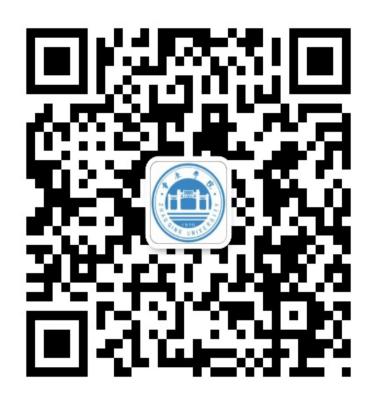 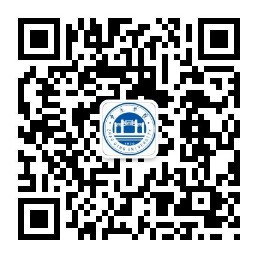 肇庆学院微信公众号            招办微信公众号附件：1. 广东省2022年普通高等学校专升本(含三二分段专升本转段)招生统一考试考生诚信考试承诺书2. 广东省2022年普通高等学校专升本补报资料承诺书3.广东省2022年普通高校专升本考生专科毕业学历验证方式4.广东省2022年普通高校专升本招生体格检查表招生办公室                                 2022年12月24日附件1： 广东省2022年普通高等学校专升本(含三二分段专升本转段)招生统一考试考生诚信考试承诺书 本人自愿参加广东省2022年普通高等学校专升本（以下简称普通专升本）招生统一考试，现郑重承诺： 一、本人已阅读了广东省2022年普通专升本招生统一考试的有关规定和纪律要求，愿意在考试中自觉遵守国家和广东省制定的有关本次考试的规定和守则，保证按规定的程序和要求参加考试，如有违反，自愿按《国家教育考试违规处理办法》有关条款接受处理。 二、本人坚决遵守广东省2022年普通专升本招生统一考试有关报名规定，不弄虚作假，不伪造、使用假证明、假学籍材料、假证书。如有违反，自愿按有关规定接受处理。本人按报名规定需提交的专科毕业证书是国民教育系列毕业证书，在入学资格复查或入学期间（含领取本科毕业证资格审核），若被发现所持专科毕业证书无效，本人愿意承担由此造成的一切后果。 三、本人坚决服从考场工作人员和监考教师的管理,自觉遵守考试纪律，考试诚实守信，不违规，不作弊。 四、本人报名时所提供的个人信息是真实、准确的，如因个人信息错误、失真造成不良后果，责任由本人承担。                                 2022年  月                                广东省教育考试院                                 附件2广东省2022年普通高等学校专升本补报资料承诺书    本人在预报名时，专科学历验证未通过或未能上传相关职业资格技能证书，现郑重承诺：    一、本人已阅读了《广东省2022年普通高等学校专升本招生工作规定》的有关政策和规定，承诺按规定在截止日期前，在“广东省2022年普通高校专升本报名系统”上传中国高等教育学历认证报告（或教育部学历证书电子注册备案表）或中级职业资格技能证书，由审核部门审核报考资格。二、若本人中国高等教育学历认证报告（或教育部学历证书电子注册备案表）或中级职业资格技能证书审核不通过,或未在截止日期前上传中国高等教育学历认证报告（或教育部学历证书电子注册备案表）或中级职业资格技能证书，同意取消本人这次的报考资格。                                  2022年  月                                   广东省教育考试院附件3广东省2022年普通高校专升本考生专科毕业学历验证方式一、考生在预报名时自行在广东省普通专升本招生报名系统中验证专科学历。广东省普通专升本网上报名系统（网址：http://www.eeagd.edu.cn/ ptzsbks）具有“专科学历验证”功能。已取得专科毕业证的考生在预报名过程中可自行进行专科学历验证，由报名系统自动反馈验证结果。该项专科学历验证功能仅限于已取得专科毕业证的考生进行在线学历验证。二、属于1991年以前毕业的专科毕业生或在报名系统中确实无法查询到验证结果的考生，考生须自行前往学信网（https://www.chsi.com.cn/xlrz/index.jsp）网上申请专科学历认证，并在规定时间内在报名系统中上传相关验证结果材料。附件4广东省2022年普通高校专升本招生体格检查表                                        准考证号：                市              县（市、区）                      考生签名：              注：1.“既往病史”一栏考生必须如实填写。如发现有隐瞒严重疾病，不符合体检标准的，即使已录取入学，也必须取消入学资格。    2.体检医师应在检查项目结果的正常或异常等后的空格打“√”。3.体检标准按《普通高等学校招生体检指导意见》及教育部、卫生部有关文件要求执行。	                 	体检日期：二О    年   月   日学科门类招生专业计划数收费(元/学年)2021年报考及录取情况2021年报考及录取情况2021年报考及录取情况学科门类招生专业计划数收费(元/学年)计划数录取数录取最低分（四科总分）文学汉语言文学（师范）最终计划以广东省教育考试院公布为准。学费4590住宿费700-15009999335教育学学前教育（师范）最终计划以广东省教育考试院公布为准。学费4590住宿费700-15006060330经济学国际经济与贸易教学点：广东科学技术职业学院（珠海校区）最终计划以广东省教育考试院公布为准。学费4590住宿费1700-18005555328   项目     日期上午上午下午下午   项目     日期时间科目时间科目3月26日（省指定考点）8:00-10:00政治理论15:00-17:00专业基础课3月26日（省指定考点）10:30-12:30英语15:00-17:00专业基础课 3月27日（省指定考点）9:00-11:30专业综合课（省统考）15:00-17:30专业综合课（自命题）专业名称公共课专业基础课（省统考）专业综合课（省统考）汉语言文学(师范)1．政治理论2．英语大学语文汉语言文学学科基础国际经济与贸易1．政治理论2．英语经济学国际贸易理论与实务学前教育(师范)1．政治理论2．英语教育理论学前教育基础姓名性别性别性别性别性别出生出生出生出生   年  月  日   年  月  日   年  月  日   年  月  日

半身一寸
脱帽相片


体检医院
体检章文化程度民族民族民族职业职业职业职业婚否

半身一寸
脱帽相片


体检医院
体检章籍贯 现住所及           通讯处 现住所及           通讯处 现住所及           通讯处 现住所及           通讯处 现住所及           通讯处 现住所及           通讯处

半身一寸
脱帽相片


体检医院
体检章原毕业学校或工作单位

半身一寸
脱帽相片


体检医院
体检章既往病史

半身一寸
脱帽相片


体检医院
体检章（以上由考生本人如实填写）（以上由考生本人如实填写）（以上由考生本人如实填写）（以上由考生本人如实填写）（以上由考生本人如实填写）（以上由考生本人如实填写）（以上由考生本人如实填写）（以上由考生本人如实填写）（以上由考生本人如实填写）（以上由考生本人如实填写）（以上由考生本人如实填写）（以上由考生本人如实填写）（以上由考生本人如实填写）（以上由考生本人如实填写）（以上由考生本人如实填写）（以上由考生本人如实填写）（以上由考生本人如实填写）（以上由考生本人如实填写）（以上由考生本人如实填写）（以上由考生本人如实填写）（以上由考生本人如实填写）眼科裸眼视力裸眼视力右右右右右矫正视力矫正视力矫正视力矫正视力矫正视力右      矫正度数：右      矫正度数：右      矫正度数：右      矫正度数：右      矫正度数：右      矫正度数：右      矫正度数：医师意见
（签字）


1.眼   科


2.耳鼻喉科


3.口腔科眼科裸眼视力裸眼视力左左左左左矫正视力矫正视力矫正视力矫正视力矫正视力左      矫正度数：左      矫正度数：左      矫正度数：左      矫正度数：左      矫正度数：左      矫正度数：左      矫正度数：医师意见
（签字）


1.眼   科


2.耳鼻喉科


3.口腔科眼科其他眼病色觉检查色觉检查色觉检查色觉检查色觉检查彩色图案及编码：               正常□ 色弱□ 色盲□ 全色盲□彩色图案及编码：               正常□ 色弱□ 色盲□ 全色盲□彩色图案及编码：               正常□ 色弱□ 色盲□ 全色盲□彩色图案及编码：               正常□ 色弱□ 色盲□ 全色盲□彩色图案及编码：               正常□ 色弱□ 色盲□ 全色盲□彩色图案及编码：               正常□ 色弱□ 色盲□ 全色盲□彩色图案及编码：               正常□ 色弱□ 色盲□ 全色盲□医师意见
（签字）


1.眼   科


2.耳鼻喉科


3.口腔科眼科其他眼病色觉检查色觉检查色觉检查色觉检查色觉检查单颜色识别：                 红□ 绿□ 紫□ 蓝□ 黄□单颜色识别：                 红□ 绿□ 紫□ 蓝□ 黄□单颜色识别：                 红□ 绿□ 紫□ 蓝□ 黄□单颜色识别：                 红□ 绿□ 紫□ 蓝□ 黄□单颜色识别：                 红□ 绿□ 紫□ 蓝□ 黄□单颜色识别：                 红□ 绿□ 紫□ 蓝□ 黄□单颜色识别：                 红□ 绿□ 紫□ 蓝□ 黄□医师意见
（签字）


1.眼   科


2.耳鼻喉科


3.口腔科耳鼻喉科听力右     公尺右     公尺右     公尺右     公尺右     公尺右     公尺嗅觉嗅觉嗅觉嗅觉嗅觉正常□ 迟钝□ 丧失□正常□ 迟钝□ 丧失□正常□ 迟钝□ 丧失□正常□ 迟钝□ 丧失□正常□ 迟钝□ 丧失□正常□ 迟钝□ 丧失□正常□ 迟钝□ 丧失□医师意见
（签字）


1.眼   科


2.耳鼻喉科


3.口腔科耳鼻喉科听力左     公尺左     公尺左     公尺左     公尺左     公尺左     公尺耳鼻咽喉耳鼻咽喉耳鼻咽喉耳鼻咽喉耳鼻咽喉正常□ 异常□正常□ 异常□正常□ 异常□正常□ 异常□正常□ 异常□正常□ 异常□正常□ 异常□医师意见
（签字）


1.眼   科


2.耳鼻喉科


3.口腔科耳鼻喉科耳鼻喉科异常耳鼻喉科异常耳鼻喉科异常耳鼻喉科异常医师意见
（签字）


1.眼   科


2.耳鼻喉科


3.口腔科口腔科唇腭：正常□ 异常□唇腭：正常□ 异常□唇腭：正常□ 异常□唇腭：正常□ 异常□唇腭：正常□ 异常□唇腭：正常□ 异常□唇腭：正常□ 异常□唇腭：正常□ 异常□唇腭：正常□ 异常□牙齿：正常□ 异常□牙齿：正常□ 异常□牙齿：正常□ 异常□牙齿：正常□ 异常□牙齿：正常□ 异常□牙齿：正常□ 异常□牙齿：正常□ 异常□牙齿：正常□ 异常□牙齿：正常□ 异常□牙齿：正常□ 异常□医师意见
（签字）


1.眼   科


2.耳鼻喉科


3.口腔科口腔科口吃：否□ 是□口吃：否□ 是□口吃：否□ 是□口吃：否□ 是□口吃：否□ 是□口吃：否□ 是□口腔异常口腔异常口腔异常口腔异常口腔异常口腔异常口腔异常医师意见
（签字）


1.眼   科


2.耳鼻喉科


3.口腔科外科身高：     厘米身高：     厘米身高：     厘米身高：     厘米身高：     厘米身高：     厘米身高：     厘米体重：     公斤体重：     公斤体重：     公斤体重：     公斤体重：     公斤体重：     公斤体重：     公斤体重：     公斤体重：     公斤体重：     公斤体重：     公斤体重：     公斤医师意见

签字外科皮肤: 正常□  异常□皮肤: 正常□  异常□皮肤: 正常□  异常□皮肤: 正常□  异常□皮肤: 正常□  异常□皮肤: 正常□  异常□皮肤: 正常□  异常□皮肤: 正常□  异常□皮肤: 正常□  异常□面部： 正常□  异常□面部： 正常□  异常□面部： 正常□  异常□面部： 正常□  异常□面部： 正常□  异常□面部： 正常□  异常□面部： 正常□  异常□面部： 正常□  异常□面部： 正常□  异常□面部： 正常□  异常□医师意见

签字外科颈部：正常□  异常□颈部：正常□  异常□颈部：正常□  异常□颈部：正常□  异常□颈部：正常□  异常□颈部：正常□  异常□颈部：正常□  异常□颈部：正常□  异常□颈部：正常□  异常□脊柱： 正常□  异常□脊柱： 正常□  异常□脊柱： 正常□  异常□脊柱： 正常□  异常□脊柱： 正常□  异常□脊柱： 正常□  异常□脊柱： 正常□  异常□脊柱： 正常□  异常□脊柱： 正常□  异常□脊柱： 正常□  异常□医师意见

签字外科四肢：正常□  异常□四肢：正常□  异常□四肢：正常□  异常□四肢：正常□  异常□四肢：正常□  异常□四肢：正常□  异常□四肢：正常□  异常□四肢：正常□  异常□四肢：正常□  异常□关节： 正常□  异常□关节： 正常□  异常□关节： 正常□  异常□关节： 正常□  异常□关节： 正常□  异常□关节： 正常□  异常□关节： 正常□  异常□关节： 正常□  异常□关节： 正常□  异常□关节： 正常□  异常□医师意见

签字外科外科异常外科异常外科异常医师意见

签字内科血压血压血压收缩压：       kpa舒张压：       kpa收缩压：       kpa舒张压：       kpa收缩压：       kpa舒张压：       kpa收缩压：       kpa舒张压：       kpa收缩压：       kpa舒张压：       kpa收缩压：       kpa舒张压：       kpa收缩压：       kpa舒张压：       kpa收缩压：       kpa舒张压：       kpa收缩压：       kpa舒张压：       kpa收缩压：       kpa舒张压：       kpa收缩压：       kpa舒张压：       kpa收缩压：       kpa舒张压：       kpa收缩压：       kpa舒张压：       kpa收缩压：       kpa舒张压：       kpa收缩压：       kpa舒张压：       kpa收缩压：       kpa舒张压：       kpa医 师 意 见




签字内科发育情况发育情况发育情况良好□  差□良好□  差□良好□  差□良好□  差□良好□  差□良好□  差□良好□  差□良好□  差□良好□  差□良好□  差□良好□  差□良好□  差□良好□  差□良好□  差□良好□  差□良好□  差□医 师 意 见




签字内科神经系统神经系统神经系统正常□  异常□正常□  异常□正常□  异常□正常□  异常□正常□  异常□正常□  异常□正常□  异常□正常□  异常□正常□  异常□正常□  异常□正常□  异常□正常□  异常□正常□  异常□正常□  异常□正常□  异常□正常□  异常□医 师 意 见




签字内科呼吸系统呼吸系统呼吸系统正常□  异常□　正常□  异常□　正常□  异常□　正常□  异常□　正常□  异常□　正常□  异常□　正常□  异常□　正常□  异常□　正常□  异常□　正常□  异常□　正常□  异常□　正常□  异常□　正常□  异常□　正常□  异常□　正常□  异常□　正常□  异常□　医 师 意 见




签字内科心脏及血管心脏及血管心脏及血管正常□  异常□　正常□  异常□　正常□  异常□　正常□  异常□　正常□  异常□　正常□  异常□　正常□  异常□　正常□  异常□　正常□  异常□　正常□  异常□　正常□  异常□　正常□  异常□　正常□  异常□　正常□  异常□　正常□  异常□　正常□  异常□　医 师 意 见




签字内科肝肝肝正常□  异常□　正常□  异常□　正常□  异常□　正常□  异常□　正常□  异常□　正常□  异常□　正常□  异常□　正常□  异常□　正常□  异常□　正常□  异常□　正常□  异常□　正常□  异常□　正常□  异常□　正常□  异常□　正常□  异常□　正常□  异常□　医 师 意 见




签字内科脾脾脾正常□  异常□　正常□  异常□　正常□  异常□　正常□  异常□　正常□  异常□　正常□  异常□　正常□  异常□　正常□  异常□　正常□  异常□　正常□  异常□　正常□  异常□　正常□  异常□　正常□  异常□　正常□  异常□　正常□  异常□　正常□  异常□　医 师 意 见




签字内科胸部透视胸部透视胸部透视正常□  异常□正常□  异常□正常□  异常□正常□  异常□正常□  异常□正常□  异常□正常□  异常□正常□  异常□正常□  异常□胸透异常胸透异常胸透异常胸透异常医 师 意 见




签字内科内科异常内科异常内科异常医 师 意 见




签字肝功能转氨酶：正常□  异常□转氨酶：正常□  异常□转氨酶：正常□  异常□转氨酶：正常□  异常□转氨酶：正常□  异常□转氨酶：正常□  异常□转氨酶：正常□  异常□转氨酶：正常□  异常□转氨酶：正常□  异常□转氨酶：正常□  异常□转氨酶：正常□  异常□转氨酶：正常□  异常□转氨酶：正常□  异常□转氨酶：正常□  异常□转氨酶：正常□  异常□转氨酶：正常□  异常□转氨酶：正常□  异常□转氨酶：正常□  异常□转氨酶：正常□  异常□医 师 意 见

签字肝功能肝功能异常：肝功能异常：肝功能异常：肝功能异常：肝功能异常：肝功能异常：肝功能异常：肝功能异常：肝功能异常：肝功能异常：肝功能异常：肝功能异常：肝功能异常：肝功能异常：肝功能异常：肝功能异常：肝功能异常：肝功能异常：肝功能异常：医 师 意 见

签字体检结论体检结论体检医院意见体检医院意见复审意见复审意见备注备注